VLADA REPUBLIKE HRVATSKE									NACRTAKCIJSKI PLAN ZA PROVEDBU NACIONALNOG STRATEŠKOG OKVIRA PROTIV RAKA ZA RAZDOBLJE DO 2025.Zagreb, siječanj 2024.UVODBroj oboljelih od raka u svijetu i Hrvatskoj u stalnom je porastu. Svjetska zdravstvena organizacija (u daljnjem tekstu: SZO) predviđa da će broj novooboljelih u svijetu porasti s 18,1 milijun u 2020. na 28 milijuna godišnje u 2040. godini, dok će broj umrlih porasti s 10 na 16,3 milijuna godišnje. Nažalost, rak je vodeći javnozdravstveni problem u Hrvatskoj. U posljednjih 5 godina godišnje se u prosjeku dijagnosticira 25.000 slučajeva invazivnog raka; 13.500 kod muškaraca te 11.500 kod žena, prema podacima Registra za rak pri Hrvatskom zavodu za javno zdravstvo. Dobno-standardizirana stopa incidencije raka u Hrvatskoj u razdoblju od 2001. do 2020. godine rasla je za 1,1 % godišnje kod žena i za 0,4 % kod muškaraca; ukupno vidimo statistički značajan porast od 0,8 % godišnje (Slika 1); mortalitet je u padu od 2015. godine po stopi od 1,7 % godišnje. 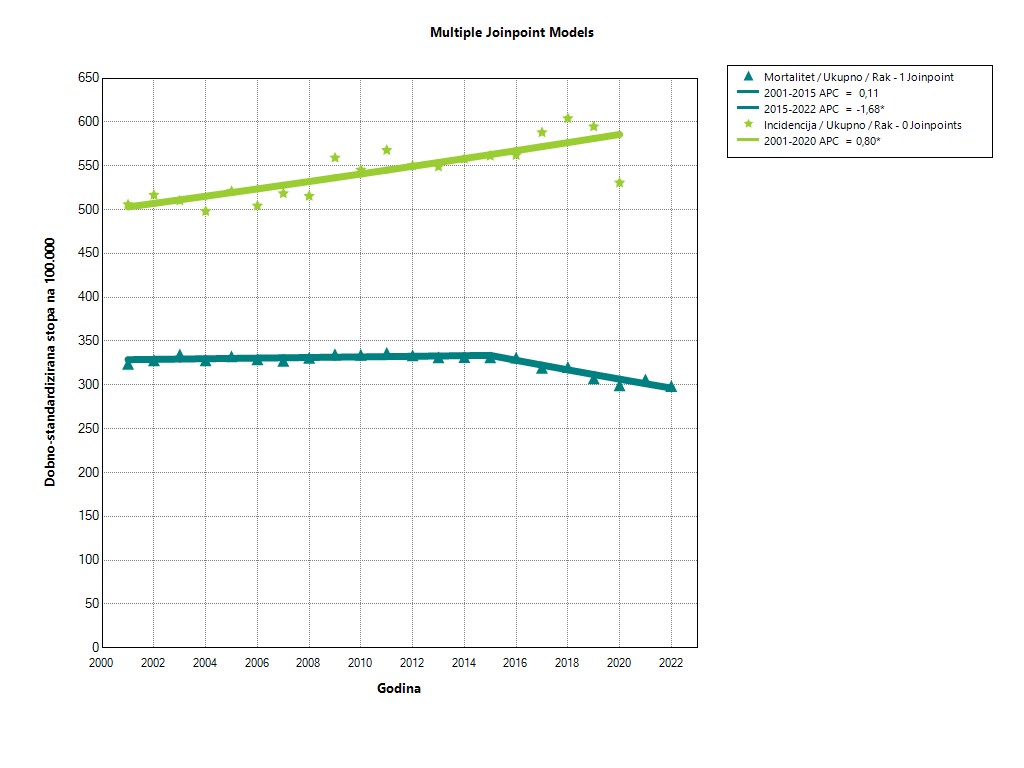 Slika 1 – Trendovi incidencije i mortaliteta od raka u Hrvatskoj od 2001. Nakon dugogodišnjeg trenda porasta incidencije raka u Hrvatskoj, u 2020. i 2021. godini došlo je do smanjenja broja novih postavljenih dijagnoza u odnosu na 2019., zbog okolnosti uvjetovanih COVID-19 pandemijom. Međutim, prema procjenama Europske komisije za 2022. godinu očekuje se značajan porast incidencije u 2022. godini te se procjenjuje da je te godine u Hrvatskoj dijagnosticirano čak 27.512 slučajeva raka (bez ne-melanomskog raka kože), 14.957 u muškaraca i 12.555 u žena. Najčešća sijela raka u muškaraca i žena u Hrvatskoj prikazana su na Slikama 2A i 2B. Prema ovim procjenama, nakon što je Hrvatska dugo bila među zemljama sa srednjom incidencijom raka u Europskoj uniji, sad smo na 4. mjestu u EU-27 (iza Danske, Irske i Nizozemske) s dobno-standardiziranom stopom incidencije od 638,3/100.000. Slika 2A – Incidencija malignih bolesti u Hrvatskoj, broj i udio deset najčešćih sijela raka kod muškaraca, 2022.; prema ECIS procjenama Europske komisije (https://ecis.jrc.ec.europa.eu/) Slika 2B – Incidencija malignih bolesti u Hrvatskoj, broj i udio deset najčešćih sijela raka kod žena, 2022.; prema ECIS procjenama Europske komisije (https://ecis.jrc.ec.europa.eu/) Maligne bolesti drugi su najčešći uzrok smrti (nakon kardiovaskularnih bolesti) i odgovorne su za 23 % smrtnih slučajeva u Republici Hrvatskoj u 2022. godini. Vodeći su uzrok smrti kod osoba mlađih od 65 godina (35 % svih smrti) te su odgovorne za 48 % smrtnih slučajeva kod žena i 30 % kod muškaraca u toj dobnoj skupini. Prema zadnjim službenim podacima Hrvatskog zavoda za javno zdravstvo u 2022. godini ukupan broj umrlih od invazivnog raka (ne uključujući ne-melanomske tumore kože) iznosio je 12.900 (stopa 334,6/100.000), od kojih 7.364 muškarca (stopa 395,8/100.000) i 5.536 žena (stopa 277,5/100.000). Dobno standardizirana stopa mortaliteta (EU 2013 standardna populacija) iznosila je 298,8/100.000 (414,0/100.000 kod muškaraca i 221,4/100.000 kod žena).Kod muškaraca najčešći zloćudni uzroci smrti bili su rak pluća (1.904), rak debelog i završnog crijeva (1.196) i rak prostate (760), a kod žena rak pluća (975), rak debelog i završnog crijeva (846) i rak dojke (647). Sredinom 1990-ih rak je bio uzrok oko 20 % svih smrtnih slučajeva, a taj je postotak narastao na preko 25 % u posljednjih 10 godina (do 2020., otkad je u padu, djelomično i zbog COVID-19 kao dodatnog uzroka smrti). Međutim,  standardizirana stopa smrtnosti od raka je u padu koji se nastavlja i u 2022. godini. Od 2015. do 2022. godine vidljiv je statistički značajan pad dobno-standardizirane (EU2013) stope smrtnosti od 1,7 % godišnje, nakon dugog razdoblja bez smanjenja smrtnosti. Mortalitet od raka je, međutim, još uvijek među najvišima u Europskoj uniji (prema zadnjim usporedivim podacima dostupnima na EUROSTAT-u za 2020. godinu smo drugi u EU-27 (iza Mađarske); prema ECIS procjenama za 2022. smo treći, iza Poljske i Mađarske). Podaci o broju umrlih od raka u Hrvatskoj po godinama prikazani su na Slici 3. Slika 3 – Broj smrtnih slučajeva uzrokovanih rakom prema spolu, Hrvatska, 2001.-2022.Preživljenje je za većinu vrsta raka u porastu, no postoje značajne razlike s obzirom na sijelo raka. U međunarodnoj studiji o preživljenju raka CONCORD-3 korišteni su podaci hrvatskog Registra za rak za izračun petogodišnjeg preživljenja oboljelih od nekih vrsta raka za razdoblje između 2000. i 2014. godine (Slika 4). U ovo su istraživanje bili uključeni podaci za više od 220.000 osoba kojima je dijagnosticirana maligna bolest u Hrvatskoj u navedenom razdoblju, za 15 sijela raka kod odraslih i 3 sijela raka kod djece. Podaci o preživljenju prema sijelu pokazuju da se Hrvatska nalazi pri dnu zemalja Europske unije uključenih u istraživanje, s boljim preživljenjem kod djece. Vidljiv je napredak, no nažalost, preživljenje od raka u drugim europskim zemljama raste brže nego u Republici Hrvatskoj.U 2023. godini prikupljeni su i poslani podaci za novi val CONCORD istraživanja na svjetskoj razini (za bolesnike dijagnosticirane do kraja 2019. godine); obrada podataka je u tijeku.Slika 4 – Petogodišnje preživljenje od raka za najčešća sijela u Republici Hrvatskoj, za pacijente kojima je rak dijagnosticiran između 2000. i 2014.; brojčana oznaka pokazuje preživljenje među pacijentima kojima je rak dijagnosticiran u zadnjem petogodišnjem razdoblju, između 2010. i 2014.Od 30 europskih zemalja obuhvaćenih istraživanjem, Hrvatska se nalazi među pet zemalja s najlošijim preživljenjem za rak pluća (10 %), prostate (81 %), želuca (20 %), debelog crijeva (kolon 51 %, rektum 48 %) i mijeloidnu leukemiju u odraslih (32 %). Pozitivna je činjenica da su rezultati preživljenja u dječjoj dobi (limfomi 95 %, tumori mozga 73 % i akutna limfoblastična leukemija 85 %) usporedivi s rezultatima preživljenja u razvijenim europskim zemljama. Za druga česta sijela raka u Hrvatskoj poput raka dojke (79 %), melanoma kože (77 %) i raka vrata maternice (63 %) također smo pri samom začelju.Najvjerojatniji su razlozi takvog nepovoljnog onkološkog ishoda u Hrvatskoj multifaktorijalni i uključuju veliku izloženost štetnim utjecajima (ponajviše pušenje i pretilost), nedostatak kvalitetnih programa primarne prevencije, slabu zdravstvenu prosvjećenost i nedostatne programe rane detekcije raka, kasniju dijagnozu, višu zastupljenost smrtonosnijih oblika raka, slabiju dostupnost kvalitetne onkološke skrbi, nedostatak radioterapijske i druge skupe i sofisticirane opreme, nedostatak istinske multidisciplinarnosti u onkologiji, nedostatak kvalitetnih baza onkoloških podataka i kontrole kvalitete i u konačnici, nedovoljno ulaganje u sve aspekte onkologije, od edukacije, preko znanosti do liječenja i suportivno simptomatske skrbi za onkološke pacijente.Polazeći od ciljeva Nacionalne razvojne strategije Republike Hrvatske do 2030. godine, a uvažavajući odredbe Zakona o sustavu strateškog planiranja i upravljanja razvojem Republike Hrvatske („Narodne novine“, br. 123/17) izrađen je Nacionalni strateški okvir protiv raka do 2030. koji je Hrvatski sabor donio na sjednici održanoj 15. prosinca 2020. godine („Narodne novine“, br. 141/20). Svrha Nacionalnog strateškog okvira je poboljšanje zdravlja građana tijekom cijeloga života, smanjenje pojavnosti i smrtnosti od raka te produljenje i povećanje kvalitete života oboljelih od raka u Republici Hrvatskoj na razinu zapadnoeuropskih zemalja.U svrhu provedbe prioriteta, mjera i aktivnosti utvrđenih Nacionalnim strateškim okvirom protiv raka do 2030. izrađen je Akcijski plan za provedbu Nacionalnog strateškog okvira protiv raka za razdoblje do 2025. (u daljnjem tekstu: Akcijski plan) kojim su obuhvaćena slijedeća područja: primarna prevencija, sekundarna prevencija, dijagnostika, liječnje, posebna područja onkologije, palijativna skrb, edukacija, istraživanje, nacionalna onokološka mreža, ekonomika i praćenje. Akcijski plan donosi multidisciplinarni, integrirani i znanstveno utemeljeni pristup čime će se osigurati provedba javnih politika na području raka i ostvarenje ciljanih rezultata.Akcijski plan sukladan je i s Nacionalnim planom razvoja zdravstva za razdoblje od 2021. do 2027. godine (u daljnjem tekstu: Nacionalni plan) godine s obzirom da je usmjeren prema usvajanju zdravih životnih navika, prevenciji, ranoj dijagnostici, svebuhvatnom liječenju te stoga i boljim ishodima liječenja. Akcijski plan dodatno razrađuje mjere i aktivnosti u skladu sa posebnim ciljevima Nacionalnog plana: Bolje zdrave životne navike i učinkovitija prevencija bolesti, Unaprjeđenje sustava zdravstvene zaštite te Unaprjeđenje modela skrbi za ključne zdravstvene izazove.Za provedbu mjera iz Akcijskog plana osigurana su sredstva na proračunskim pozicijama Ministarstva zdravstva, Hrvatskog zavoda za zdravstveno osiguranje, Hrvatskog zavoda za javno zdravstvo, Hrvatskog zavoda za hitnu medicinu, Ministarstva financija, Zavoda za vještačenje, profesionalnu rehabilitaciju i zapošljavanje osoba s invaliditetom, Hrvatskog zavoda za mirovinsko osiguranje, Ministarstva gospodarstva i održivog razvoja, Ministarstva znanosti i obrazovanja, Ministarstva poljoprivrede, Agencije za odgoj i obrazovanje i Državnog inspektorata. Definirane mjere ovog Akcijskog plana financirat će se osim kroz redovnu djelatnost i kroz projekte/aktivnosti financirane iz sredstava Državnog proračuna i fondova Europske unije. Koordinativnu ulogu u provedbi Akcijskog plana ima Ministarstvo zdravstva. Ministarstvo zdravstva, u suradnji s Hrvatskim zavodom za javno zdravstvo koordinira, prati, analizira i evaluira provedbu Akcijskog plana.PREGLED PRIORITETA, TEMATSKIH PODRUČJA I MJERAPrioritet 1. pod nazivom „Doprinijeti smanjenju pojavnosti raka promicanjem zdravih životnih navika i učinkovitijom provedbom nacionalnih preventivnih programa“ nadovezuje se na posebni cilj 1. Bolje zdrave životne navike i učinkovitija prevencija bolesti iz Nacionalnog plana. Prioritet 2. pod nazivom „Uspostaviti sustav optimalnog praćenja i kontrole podataka o onkološkim pacijentima“ nadovezuje se na posebni cilj 2. Unaprjeđenje sustava zdravstvene zaštite iz Nacionalnog plana. Prioritet 3. pod nazivom „Doprinijeti smanjenju smrtnosti od raka te produljenju i povećanju kvalitete života oboljelih od raka“ nadovezuje se na posebni cilj 3. Unaprjeđenje modela skrbi za ključne zdravstvene izazove iz Nacionalnog plana.Popis prioriteta, tematskih područja i mjera:Prioritet 1. Doprinijeti smanjenju pojavnosti raka promicanjem zdravih životnih navika i učinkovitijom provedbom nacionalnih preventivnih programaTEMATSKO PODRUČJE 1: Bolje zdrave životne navike i učinkovitija primarna i sekundarna prevencija rakaMjere Promicanje zdravih prehrambenih navika i redovite tjelesne aktivnostiPrevencija raka povezanog s pušenjem Smanjenje štetnog utjecaja konzumacije alkoholaPrevencija raka koji uzrokuju infekcijePrevencija raka koji uzrokuju čimbenici rizika iz životnog i radnog okruženjaPrevencija raka obzirom na čimbenike rizika specifične za ženski spolJačanje preduvjeta za rano otkrivanje raka dojke Jačanje preduvjeta za rano otkrivanje raka debelog crijeva Jačanje preduvjeta za rano otkrivanje raka vrata materniceJačanje preduvjeta za rano otkrivanje raka pluća11. Unaprjeđenje provedbe novih programa probiraPrioritet 2. Uspostaviti sustav optimalnog praćenja i kontrole podataka o onkološkim pacijentima TEMATSKO PODRUČJE 2: Uspostava nacionalne onkološke mreže i baze podatakaMjereUspostava Nacionalne onkološke mrežeUspostava Nacionalne baze onkoloških podatakaJačanje preduvjeta za rano otkrivanje raka plućaPrioritet 3. Doprinijeti smanjenju smrtnosti od raka te produljenju i povećanju kvalitete života oboljelih od rakaTEMATSKO PODRUČJE 3: Unaprijediti organizaciju i kvalitetu onkološke skrbiMjereUnaprjeđenje dostupnosti optimalnih dijagnostičkih postupaka Unaprjeđenje patološke i molekularne dijagnostikeUnaprjeđenje genetičkog testiranja i savjetovanjaUspostava multidisciplinarnog pristupa i razvoj multidisciplinarnih onkoloških timovaUnaprjeđenje rada onkološke kirurgijeOptimalizacija radioterapije za sve onkološke pacijente Uspostava jedinstvenog sustava onkološkog liječenjaUnaprjeđenje psihološke potpore, rehabilitacije i reintegracije onkoloških pacijentaOptimizirati zdravstvenu skrb za djecu oboljelu od zloćudnih bolestiUnaprjeđenje standarda skrbi pacijenata sa zloćudnim tumorima krvotvornog sustavaUnaprjeđenje standarda skrbi pacijenata s rijetkim tumorimaUnaprjeđenje kvalitete palijativne skrbi i ublažavanja boliUnaprjeđenje znanja i jačanja svijesti iz područja onkologije PRILOG I POPIS REZULTATA PRILOG II POPIS KRATICAAZOO 	Agencija za odgoj i obrazovanjeDIRH		Državni inspektorat Republike HrvatskeHALMED	Agencija za lijekove i medicinske proizvodeHAPIH	Hrvatska agencija za poljoprovredu i hranuHZHM		Hrvatski zavod za hitnu medicinuHZJZ 		Hrvatski zavod za javno zdravstvoHZMO		Hrvatski zavod za mirovinsko osiguranjeIMI		Institut za medicinska istraživanja i medicinu radaKBC Zagreb	Klinički bolnički centar ZagrebKROHEM	Hrvatska kooperativna grupa za hematologijuMF		Ministarstvo financijaMGOR	Ministarstvo gospodarstva i održivog razvojaMP		Ministarstvo poljoprivredeMZ 		Ministarstvo zdravstvaPACS 	Sustav radioloških slika i komunikacije (engl. picture archiving and communication system)PZZ		primarna zdravstvena zaštitaZJZ		Zavod za javno zdravstvo jedinice područne (regionalne) samouprave i Grada  ZagrebaZOSI		Zavod za vještačenje, profesionalnu rehabilitaciju i zapošljavanje osoba s invaliditetomPRIORITET: 1 Doprinijeti smanjenju pojavnosti raka promicanjem zdravih životnih navika i učinkovitijom provedbom nacionalnih preventivnih programa  Tematsko područje 1: Bolje zdrave životne navike i učinkovitija primarna i sekundarna prevencija rakaMjera 1.  Promicanje zdravih prehrambenih navika i redovite tjelesne aktivnostiSvrha mjere: Povećati svijest o važnosti pravilne prehrane i potrebi redovite tjelesne aktivnosti, unaprijediti prehrambene navike i smanjiti prevalenciju debljine kod djece, mladih i odraslih. Povećati dostupnost sigurne hrane i pravilne prehrane za sve skupine stanovništva. Povećati dostupnost mjesta za provođenje tjelesne aktivnosti i unaprijediti kvalitetu programa zdravstveno usmjerene tjelesne aktivnosti za različite dobne skupine stanovništva. Broj implementiranih poreznih politika usmjerenih na dostupnost, raspoloživost i prihvatljivost zdravijih prehrambenih proizvoda.Pokazatelji rezultata:Donesen novi strateški dokument za prevenciju debljine Broj implementiranih poreznih politika Nadležnost za provedbu: MZ, HZJZ, AZOOSunositelj mjere: MF, MP, HAPIH, ZJZ, lokalna i područna (regionalna) samoupravaRok provedbe: IV kvartal 2025. godinaUkupni procijenjeni trošak provedbe za razdoblje do 2025:2024. godina ukupno HZJZ - A884001 425.256 €; AZOO A767002 - sredstva su osigurana u okviru redovne djelatnosti; MZ A618207 - sredstva su osigurana u okviru redovne djelatnosti; MF/Carinska uprava A540000 - sredstva su osigurana u okviru redovne djelatnosti; MP  A821058 2.364.497 €  (2.018.862 € - izvor 551/Europski poljoprivredni jamstveni fond i 295.635 € izvor 11); HAPIH A842001 - sredstva su osigurana u okviru redovne djelatnosti2025. godina ukupno HZJZ - A884001 431.875 €; AZOO A767002 - sredstva su osigurana u okviru redovne djelatnosti; MZ A618207 - sredstva su osigurana u okviru redovne djelatnosti; MF/Carinska uprava A540000 - sredstva su osigurana u okviru redovne djelatnosti; MP  A821058 2.364.497 €  (2.018.862 € - izvor 551/Europski poljoprivredni jamstveni fond i 295.635 € izvor 11); HAPIH A842001 - sredstva su osigurana u okviru redovne djelatnostiSveukupno do 2025. godineHZJZ - A884001  857.131 €,  MP - A821058 4.628.994 € (sveukupno 5.486.125 €)HAPIH A842001 - sredstva su osigurana u okviru redovne djelatnostiAZOO A767002 - sredstva su osigurana u okviru redovne djelatnostiMZ A618207 - sredstva su osigurana u okviru redovne djelatnostiMF/Carinska uprava A540000 - sredstva su osigurana u okviru redovne djelatnostiVrsta mjere: RMjera 2: Prevencija raka povezanog s pušenjem Svrha mjere: Povećati svijest i znanje o štetnosti pušenja te smanjiti prevalenciju pušenja duhana na razinu prosjeka država Europske unije. Smanjiti dostupnost duhanskih i srodnih proizvoda, osobito kroz poreznu politiku. Omogućiti okoliš bez duhanskog dima. Kontinuirano uvoditi nove učinkovite mjere u skladu sa strategijama Europske unije. Provoditi programe edukacije usmjerene na povećanje svijesti i znanja o štetnosti pušenja te smanjeniti dostupnost  duhanskih i srodnih proizvoda kako bi se smanjila prevalencija pušenja duhana.Pokazatelji rezultata:Donesen Akcijski plan djelovanja na području ovisnosti za razdoblje do 2026. godineIzrađena analiza učinaka propisa na smanjenje dostupnosti duhanskih i srodnih proizvoda djeci i mladimaBroj provedenih edukativnih programa usmjerenih na povećanje svijesti i znanja o        štetnosti pušenja za cjelokupno stanovništvoNadležnost za provedbu: MZ, HZJZ, AZOOSunositelj mjere: MF, ZJZ, DIRH, zdravstveni radnici, stručna društva, mediji, međunarodne institucije, udruge i druge organizacije civilnog društvaRok provedbe: IV kvartal 2025. godinaUkupni procijenjeni trošak provedbe za razdoblje do 2025:2024. godina ukupno MZ A795004 (izv. 41) 400.000 €; HZJZ - A884001 216.996 €; AZOO A767002 - sredstva su osigurana u okviru redovne djelatnosti; MF A540000 - sredstva su osigurana u okviru redovne djelatnosti; DIRH A673018 - sredstva su osigurana u okviru redovne djelatnosti2025. godina ukupno MZ A795004 (izv. 41) 400.000 €; HZJZ - A884001 220.373 €; AZOO A767002 - sredstva su osigurana u okviru redovne djelatnosti; MF/Carinska uprava A540000 - sredstva su osigurana u okviru redovne djelatnosti; DIRH A673018 - sredstva su osigurana u okviru redovne djelatnostiSveukupno do 2025. godineMZ 800.000 € i HZJZ 437.369 € (sveukupno 1.237.369 €)AZOO A767002 - sredstva su osigurana u okviru redovne djelatnostiMF A540000 - sredstva su osigurana u okviru redovne djelatnostiDIRH A673018 - sredstva su osigurana u okviru redovne djelatnostiVrsta mjere: RMjera 3: Smanjenje štetnog utjecaja konzumacije alkoholaSvrha mjere: Jačati svijest javnosti o alkoholu kao štetnom čimbeniku za nastanak malignih bolesti. Smanjiti prevalenciju pijenja, osobito među adolescentima na razinu prosjeka država Europske unije te smanjiti dostupnost alkoholnih pića kroz poreznu politiku. Provoditi programe edukacije usmjerene na podizanje svijesti javnosti o alkoholu te smanjiti dostupnost alkohola osobito za adolescente.Pokazatelji rezultata:Donesen Akcijski plan djelovanja na području ovisnosti za razdoblje do 2026. godineIzrađena analiza učinaka propisa na smanjenje dostupnosti alkoholnih pića djeci i mladimaBroj provedenih edukativnih programa usmjerenih na povećanje svijesti i znanja o učincima alkoholnih pića za cjelokupno stanovništvoNadležnost za provedbu: MZ, HZJZ, AZOOSunositelj mjere: MP, HAPIH, MF/Carinska uprava, DIRH, ZJZ, zdravstveni radnici, udrugeRok provedbe: IV kvartal 2025. godinaUkupni procijenjeni trošak provedbe za razdoblje do 2025:2024. godina ukupno HZJZ - A884001 209.852 €; AZOO A767002 - sredstva su osigurana u okviru redovne djelatnosti; MP - sredstva su prikazana pod Mjerom 1. Tematskog područja 1; HAPIH A842001 - sredstva su osigurana u okviru redovne djelatnosti; MF/Carinska uprava A540000 - sredstva su osigurana u okviru redovne djelatnosti; DIRH A673018 - sredstva su osigurana u okviru redovne djelatnosti2025. godina ukupno HZJZ - A884001 213.118 €; AZOO A767002 - sredstva su osigurana u okviru redovne djelatnosti; MP - sredstva su prikazana pod Mjerom 1. Tematskog područja 1; HAPIH A842001 - sredstva su osigurana u okviru redovne djelatnosti; MF/Carinska uprava A540000 - sredstva su osigurana u okviru redovne djelatnosti; DIRH A673018 - sredstva su osigurana u okviru redovne djelatnostiSveukupno do 2025. godineMZ sredstva su prikazana pod Mjerom 2. Tematskog područja 1.HZJZ  A884001 422.970 € AZOO A767002 - sredstva su osigurana u okviru redovne djelatnostiMP - sredstva su prikazana pod Mjerom 1. Tematskog područja 1HAPIH A842001 - sredstva su osigurana u okviru redovne djelatnostiMF/Carinska uprava A540000 - sredstva su osigurana u okviru redovne djelatnostiDIRH A673018 - sredstva su osigurana u okviru redovne djelatnostiVrsta mjere: RMjera 4: Prevencija raka koji uzrokuju infekcijeSvrha mjere: Povećati svijest javnosti i stručnjaka o povezanosti određenih infekcija s nastankom određenih karcinoma te mogućnostima njihove prevencije. Usmjeriti aktivnosti na eliminaciju nove infekcije hepatitisa B u dječjoj i odrasloj dobi. Smanjiti prevalenciju kroničnog hepatitisa B (HBsAg nosilaštva) u općoj populaciji i populacijama s povećanim rizikom za zarazu virusnim hepatitisima te smanjiti rizik od razvoja karcinoma jetre povezanog s kroničnim hepatitisom B. Smanjiti broj novih infekcija hepatitisa C u općoj populaciji i populacijama s većim rizikom za zarazu virusnim hepatitisima. Smanjiti rizik od premalignih i malignih lezija vezanih uz perzistentnu HPV infekciju. Povećati odaziv na cijepljenje protiv HPV-a kod učenica i učenika osmog razreda osnovne škole te povećati odaziv na cijepljenje protiv HPV-a populacije obuhvaćene dodatnim cijepljenjem (mladi do 25 godina). Pokazatelji rezultata:Donesen Nacionalni program za prevenciju i kontrolu virusnih hepatitisaUdio učenika i učenica procijepljenih protiv HPV-aBroj održanih promotivnih aktivnosti usmjerenih na podizanje svijesti o važnosti cijepljenja protiv HPV-aNadležnost za provedbu: MZ, HZJZ Sunositelj mjere: HZZO, ZJZ, zdravstvene ustanove, zdravstveni radnici, udruge Rok provedbe: IV kvartal 2025. godinaUkupni procijenjeni trošak provedbe za razdoblje do 2025:2024. godina ukupno HZJZ - A884001 163.677 €; MZ A618207 - sredstva su osigurana u okviru redovne djelatnosti2025. godina ukupno HZJZ - A884001 166.224 €; MZ A618207 - sredstva su osigurana u okviru redovne djelatnostiSveukupno do 2025. godineHZJZ A884001 - 329.901 €MZ A618207 - sredstva su osigurana u okviru redovne djelatnostiVrsta mjere: RMjera 5.  Prevencija raka koji uzrokuju čimbenici rizika iz životnog i radnog okruženjaSvrha mjere: Osigurati odgovarajuću razinu znanja o rizicima povezanima s prisutnošću kancerogenih tvari u okolišu i na radnom mjestu te o načinima učinkovite prevencije. Smanjiti izloženosti kancerogenima na radnom mjestu provođenjem mjera zaštite zdravlja i sigurnosti na radnom mjestu te osigurati rano otkrivanje i liječenje provođenjem preventivnih pregleda. Osigurati sigurno i zdravo životno i radno okruženje zdravstvenim monitoringom svih medija okoliša, ocjenom utjecaja na zdravlje te donošenjem i provođenjem mjera zaštite zdravlja od štetnih čimbenika okoliša.Pokazatelji rezultata:Broj provedenih edukativnih programa o rizicima povezanima s prisutnošću kancerogenih tvari u okolišu i na radnom mjestu te o načinima učinkovite prevencije Donesen program eliminacije azbesta i proizvoda od azbesta Nadležnost za provedbu: MGOR, MZ, HZJZSunositelj mjere: specijalisti medicine rada i športa,  poslodavciRok provedbe: IV kvartal 2025. godinaUkupni procijenjeni trošak provedbe za razdoblje do 2025:2024. godina ukupno HZJZ - A884001 733.493 €; MGOR  A576264 - sredstva su osigurana u okviru redovne djelatnosti; MZ A618207 - sredstva su osigurana u okviru redovne djelatnosti2025. godina ukupno HZJZ - A884001 747.693 €; MGOR  A576264 - sredstva su osigurana u okviru redovne djelatnosti; MZ A618207 - sredstva su osigurana u okviru redovne djelatnostiSveukupno do 2025. godineHZJZ  A884001 - 1.481.186 €MGOR  A576264 - sredstva su osigurana u okviru redovne djelatnostiMZ A618207 - sredstva su osigurana u okviru redovne djelatnostiVrsta mjere: RMjera 6.  Prevencija raka obzirom na čimbenike rizika specifične za ženski spolSvrha mjere: Provoditi aktivnosti usmjerene povećanju stope dojenja. Primijeniti smjernice za korištenje hormonske nadomjesne terapije sukladno najnovijim saznanjima o povezanosti s rizikom za rak. Povećati svijest o važnosti dojenja u cilju prevencije raka dojke i jajnika.Pokazatelji rezultata:Donošenje smjernica za korištenje hormonske nadomjesne terapije sukladno najnovijim saznanjima o povezanosti s rizikom za rakBroj objavljenih edukativnih materijala o važnosti dojenja u cilju prevencije raka dojke i jajnikaNadležnost za provedbu: MZ, HZJZSunositelj mjere: zdravstveni radnici, stručna društva, udruge Rok provedbe: IV kvartal 2025. godinaUkupni procijenjeni trošak provedbe za razdoblje do 2025:2024. godina ukupno HZJZ - A884001 129.655 €; MZ A618207 - sredstva su osigurana u okviru redovne djelatnosti2025. godina ukupno HZJZ - A884001 131.673 €; MZ A618207 - sredstva su osigurana u okviru redovne djelatnostiSveukupno do 2025. godineHZJZ - A884001 261.328 €MZ A618207 - sredstva su osigurana u okviru redovne djelatnostiVrsta mjere: RMjera 7.  Jačanje preduvjeta za rano otkrivanje raka dojkeSvrha mjere: Maksimalno povećati odaziv na mamografski probir u okviru Nacionalnog programa ranog otkrivanja raka dojke kako bi se maligne promjene dijagnosticirale u što ranijim stadijima bolesti, osiguralo pravodobno liječenje i smanjila smrtnost od raka dojke. Unaprijediti znanja i vještine zdravstvenih radnika na razini PZZ-a o probiru i motivacijskim tehnikama.Pokazatelji rezultata:Odaziv na probir ranog otkrivanja raka dojkeImplementiran protokol probira za žene s posebno visokim rizikom za karcinom dojkeUspostavljen sustav motiviranja i praćenja učinkovitosti probiraDonesen i implementiran provedbeni propis za provedbu Nacionalnog programa ranog otkrivanja raka dojkeNadležnost za provedbu: MZ, HZJZSunositelj mjere: HZZO, ZJZ, PZZ, zdravstvene ustanove, stručna društva, udruga, medijiRok provedbe: IV kvartal 2025. godinaUkupni procijenjeni trošak provedbe za razdoblje do 2025:2024. godina ukupno HZJZ - A884001 304.686 €; HZZO - A60006 8.000.000 €; MZ A618207 - sredstva su osigurana u okviru redovne djelatnosti2025. godina ukupno HZJZ - A884001 309.428 €; HZZO - A60006 8.800.000  €; MZ A618207 - sredstva su osigurana u okviru redovne djelatnostiSveukupno do 2025. godineHZJZ A88400 - 614.114 € i HZZO  A60006 - 16.800.000 € (sveukupno 17.414.114 €)MZ A618207 - sredstva su osigurana u okviru redovne djelatnostiVrsta mjere: RMjera 8: Jačanje preduvjeta za rano otkrivanje raka debelog crijeva Svrha mjere: Maksimalno poboljšati odaziv na probir u okviru Nacionalnog programa ranog otkrivanja raka debelog crijeva kako bi se maligne promjene dijagnosticirale u što ranijim stadijima bolesti, otkrile te uklonile predzloćudne promjene, osiguralo pravodobno liječenje i smanjila smrtnost od raka debelog crijeva. Unaprijediti znanja i vještine zdravstvenih radnika na razini PZZ-a o probiru i motivacijskim tehnikama. Povećati svijest javnosti o važnosti prevencije i ranog otkrivanja raka debelog crijeva.Pokazatelji rezultata:Odaziv osoba odazvanih na probir  ranog otkrivanja raka debelog crijevaDonesen provedbeni propis za provedbu Nacionalnog programa ranog otkrivanja raka          debelog crijevaDonesen provedbeni propis za oportunistički probir raka debelog i završnog crijeva za        osobe s posebno visokim rizikom za rak debelog crijevaNadležnost za provedbu: MZ, HZJZSunositelj mjere: HZZO, ZJZ, PZZ, zdravstvene ustanove, stručna društva, udrugeRok provedbe: IV kvartal 2025. godinaNadležnost za provedbu: MZ, HZJZSunositelj mjere: ZJZ, PZZ, HZZO, zdravstvene ustanove, udrugeUkupni procijenjeni trošak provedbe za razdoblje do 2025:MZ A618207 - sredstva su osigurana u okviru redovne djelatnosti2024. godina ukupno HZJZ - A884001 598.165 €; HZZO – sredstva su prikazana pod Mjerom 7. Tematskog područja 1MZ A618207 - sredstva su osigurana u okviru redovne djelatnosti2025. godina ukupno HZJZ - A884001 607.474 €; HZZO – sredstva su prikazana pod Mjerom 7. Tematskog područja 1MZ A618207 - sredstva su osigurana u okviru redovne djelatnostiSveukupno do 2025. godineHZJZ - A884001 1.205.639 €HZZO – sredstva su prikazana pod Mjerom 7. Tematskog područja 1MZ A618207 - sredstva su osigurana u okviru redovne djelatnostiVrsta mjere: RMjera 9: Jačanje preduvjeta za rano otkrivanje raka vrata materniceSvrha mjere: Kontinuirano provoditi oportunistički probir raka vrata maternice. Donijeti novi Nacionalni program za rano otkrivanje raka vrata maternice temeljem iskustva provedbe posebnog redefiniranog Nacionalnog preventivnog programa ranog otkrivanja raka vrata maternice u Virovitičko-podravskoj županiji. Maksimalno poboljšati odaziv na probir kako bi se maligne promjene dijagnosticirale u što ranijim stadijima bolesti, osiguralo pravodobno liječenje i smanjila smrtnost od raka vrata maternice. Unaprijediti znanja i vještine zdravstvenih radnika na razini PZZ-a o probiru i motivacijskim tehnikama.Pokazatelji rezultata:Proveden poseban program reorganizacije Nacionalnog programa za rano otkrivanje raka vrata materniceDonesen novi Nacionalni program za rano otkrivanje raka vrata materniceDonesen provedbeni propis za provedbu Nacionalnog programa za rano otkrivanje raka vrata materniceNadležnost za provedbu: MZ, HZJZSunositelj mjere: HZZO, ZJZ, PZZ, zdravstvene ustanove, stručna društva, udrugeRok provedbe: IV kvartal 2025. godinaUkupni procijenjeni trošak provedbe za razdoblje do 2025:2024. godina ukupno HZJZ - A884001 91.358 €; HZZO – sredstva su prikazana pod Mjerom 7. Tematskog područja 1.; MZ A618207 - sredstva su osigurana u okviru redovne djelatnosti2025. godina ukupno HZJZ - A884001 92.780 €; HZZO – sredstva su prikazana pod Mjerom 7. Tematskog područja 1.; MZ A618207 - sredstva su osigurana u okviru redovne djelatnostiSveukupno do 2025. godineHZJZ - A884001 184.138 €HZZO – sredstva su prikazana pod Mjerom 7. Tematskog područja 1.MZ A618207 - sredstva su osigurana u okviru redovne djelatnostiVrsta mjere: RMjera 10: Jačanje preduvjeta za rano otkrivanje raka plućaSvrha mjere: Unaprijeđivati provedbu Nacionalnog programa za probir i rano otkrivanje raka pluća. Maksimalno povećati odaziv na probir u okviru Nacionalnog programa ranog otkrivanja raka pluća. Povećati odaziv ciljane populacije kako bi se maligne promjene dijagnosticirale u što ranijim stadijima bolesti, osiguralo pravodobno liječenje i smanjila smrtnost od raka pluća. Unaprijediti znanja i vještine zdravstvenih radnika na razini PZZ-a o probiru i motivacijskim tehnikama.Pokazatelji rezultata:Odaziv na probir ranog otkrivanja raka plućaBroj održanih edukacija za zdravstvene radnike o probiru i motivacijskim tehnikamaIzrađena evaluacija i preporuke za unaprjeđenje provedbe Nacionalnog programa ranog otkrivanja raka pluća Nadležnost za provedbu: MZ, KBC ZagrebSunositelj mjere: HZZO, ZJZ, PZZ, zdravstvene ustanove, stručna društva, udrugeRok provedbe: IV kvartal 2025. godinaUkupni procijenjeni trošak provedbe za razdoblje do 2025:2024. godina ukupno MZ/KBC Zagreb - A891006 33.181 €; HZZO – sredstva su prikazana pod Mjerom 7. Tematskog područja 1.2025. godina ukupno MZ/KBC Zagreb - A891006 33.181 €; HZZO – sredstva su prikazana pod Mjerom 7. Tematskog područja 1.Sveukupno do 2025. godineMZ/KBC Zagreb - A891006 66.362 € HZZO – sredstva su prikazana pod Mjerom 7. Tematskog područja 1.Vrsta mjere: RMjera 11.  Unaprjeđenje provedbe novih programa probiraSvrha mjere: U narednom radoblju potrebno je analizirati isplativost provedbe novih programa probira te izraditi i donijeti nove programe probira za prevenciju i rano otkrivanje raka.Pokazatelji rezultata:Izrađena analiza isplativosti provedbe novih progama probira Implementiran Nacionalni program za prevenciju i rano otkrivanje melanomaProveden poseban program za pripremu Nacionalnog programa za prevenciju i rano otkrivanje raka prostateNadležnost za provedbu: MZ, HZJZSunositelj mjere: HZZO, zdravstvene ustanove, stručna društva, udrugeRok provedbe: IV kvartal 2025. godinaUkupni procijenjeni trošak provedbe za razdoblje do 2025:2024. godina ukupno MZ A618207 - sredstva su osigurana u okviru redovne djelatnosti2025. godina ukupno MZ A618207 - sredstva su osigurana u okviru redovne djelatnostiSveukupno do 2025. godineMZ A618207 - sredstva su osigurana u okviru redovne djelatnostiVrsta mjere: RPRIORITET 2. Uspostaviti sustav optimalnog praćenja i kontrole podataka o onkološkim pacijentima Tematsko područje 2. Uspostava nacionalne onkološke mreže i baze podatakaMjera 1.  Uspostava Nacionalne onkološke mrežeSvrha mjere: Definirati i uspostaviti Nacionalnu onkološku mrežu (regionalne i lokalne onkološke ustanove koje skrbe za onkološke pacijente), kao i razinu onkološke skrbi koju oni trebaju pružati. Planirati i osigurati postavljanje i obavljanje sastanaka multidisciplinarnih timova (telemedicinsko prezentiranje slučajeva za članove tima koji se nalaze u različitim institucijama). Osigurati povezanost ustanova za pružanje onkološke skrbi s Registrom za rak. Izraditi protokole za osiguranje kvalitete onkološke skrbi na temelju sveobuhvatnog prikupljanja podataka o ishodima liječenja, nuspojavama i komplikacijama te osigurati redoviti pregled, obradu i objavljivanje ažuriranih podataka, a sve u svrhu kontinuiranog poboljšanja onkološke skrbi. Budući da su stručnost i ekonomičnost izravno povezane u onkologiji, ne treba ih odvajati u planiranju jedinstvenog informacijskog sustava. Pratiti kvalitetu rada provođenja onkološke skrbi i točnost prijavljenih podataka svake pojedine ustanove. Osigurati kontinuitet izrade smjernica za dijagnosticiranje, liječenje i praćenje pojedinih sijela raka te  redovito ažurirati promjene u terapijskim pristupima i/ili dijagnostici.Pokazatelji rezultata:Izrađena analiza pravnog, organizacijskog i administrativnog okvira za uspostavu Nacionalne onkološke mrežeDoneseni i primjenjeni protokoli za osiguranje kvalitete onkološke skrbiDonesen i implementiran provedbeni propis za uspostavu Nacionalne onkološke mrežeNadležnost za provedbu: MZ Sunositelj mjere: HZJZ, HZZO, HALMED, stručna društva, zdravstvene ustanove, zdravstveni radniciRok provedbe: IV kvartal 2025. godinaUkupni procijenjeni trošak provedbe za razdoblje do 2025:2024. godina ukupno HZJZ - A884001 40.606 €; MZ A618207 - sredstva su osigurana u okviru redovne djelatnosti2025. godina ukupno HZJZ - A884001 41.239 €; MZ A618207 - sredstva su osigurana u okviru redovne djelatnostiSveukupno do 2025. godineHZJZ - A884001 81.845 €MZ A618207 - sredstva su osigurana u okviru redovne djelatnostiVrsta mjere: RMjera 2. Uspostava Nacionalne baze onkoloških podataka Svrha mjere: Planirati, izraditi i uspostaviti Nacionalnu bazu onkoloških podataka na informatičkoj platformi, osigurati uniformirani pristup onkološkom liječenju, definirati parametre kvalitete i njezine kontrole, definirati načine zaštite baze podataka i njezinog korištenja te osigurati kontinuitet provedbe i njezina razvoja. Osigurati jedinstvenu, uniformnu informatičku platformu za povezivanje, praćenje i optimalno liječenje onkoloških pacijenta. Uspostaviti Nacionalnu bazu onkoloških podataka uz definirane kriterije uključivanja, parametre koji se prate, uključujući praćenje ishoda liječenja. Osigurati interoperabilnost između Registra za rak i Nacionalne baze onkoloških podataka. Uvesti informatičku poruku kao način izvještavanja prema Registru za rak i nacionalnim programima ranog otkrivanja raka kao zamjenu za dosadašnji ONKO listić. Onkološka skrb kao medicinska disciplina se treba izdvojiti iz organizacijskih struktura postojeće bolničke organizacije i postati svenacionalna. Osigurati suradnju između pojedinih onkoloških ustanova, osigurati protok onkoloških pacijenata i optimalno korištenje postojeće, skupe infrastrukture te kontrolu kvalitete. Osigurati unaprjeđenje rezultata onkološkog liječenja u Hrvatskoj. Koristiti mogućnosti telemedicine za analizu i odlučivanje te dogovaranje liječenja kompliciranijih slučajeva (npr. zbrinjavanje težih nuspojava liječenja kod pacijenata koji su primili diferentne terapije u kliničkim bolničkim centrima, a radi težine nuspojava liječe se u regionalnim centrima bez mogućnosti transporta u kliničke bolničke centre, slanje nalaza u drugu ustanovu u kojoj se mogu obaviti složeniji postupci ili zahvati koji se ne mogu uraditi u matičnoj ustanovi). Unaprijediti rad Registra za rak prema četiri osnovna kriterija usuglašena u stručnoj zajednici (usporedivost, pouzdanost, pravovremenost i potpunost).Pokazatelji rezultata:Unaprijeđena kvaliteta podataka u Registru za rak Osigurana interoperabilnost između Registra za rak, Nacionalne baze onkoloških podataka i svih uključenih pružatelja zdravstvene zaštiteUspostavljena i funkcionalana Nacionalna baza onkoloških podataka Nadležnost za provedbu: MZ Sunositelj mjere: HZJZ, HZZO, HZHM, HALMED, stručna društva, zdravstvene stanove, međunarodne institucijeRok provedbe: 2025. godinaUkupni procijenjeni trošak provedbe za razdoblje do 2025:2024. godina ukupno HZHM - A886001 sredstva su osigurana u okviru redovne djelatnosti2025. godina ukupno MZ  K880009 – 7.432.477,27 €; HZHM - A886001 sredstva su osigurana u okviru redovne djelatnostiSveukupno do 2025. godineMZ  K880009 - 7.432.477,27 €HZHM - A886001 sredstva su osigurana u okviru redovne djelatnostiVrsta mjere: RMjera 3: Jačanje učinkovitosti provedbe i kontrola kvalitete Svrha mjere: Uzimajući u obzir sve veću pojavnost raka i opterećenost zdravstvenog sustava, procjena učinkovitosti i isplativosti svake provedene mjere kao i kontrola kvalitete neizostavno je potrebna s ciljem povećanja učinkovitosti liječenja i racionalnijeg gospodarenja sredstvima.Pokazatelji rezultata:Broj centara (bolnica) za onkološku skrb u kojima se provode specifični algoritmi dijagnostike, liječenja i praćenja onkološkog pacijenta u bolnici i/ili bolničkoj jediniciIzrađena analiza potrebe za organiziranjem posebne jedinice pri Hrvatskom zavodu za zdravstveno osiguranje za uvođenje novih lijekova i postupaka u onkologijiIzrađeno izvješće o učinkovitosti provedbe i kontroli kvalitete Nadležnost za provedbu: MZ Sunositelj mjere: HZJZ, HZZO, stručna društva, zdravstvene ustanove, zdravstveni radnici, udrugeRok provedbe: IV kvartal 2025. godinaUkupni procijenjeni trošak provedbe za razdoblje do 2025:2024. godina ukupno HZJZ - A884001 94.749 €; MZ A618207 - sredstva su osigurana u okviru redovne djelatnosti2025. godina ukupno HZJZ - A884001 96.224 €; MZ A618207 - sredstva su osigurana u okviru redovne djelatnostiSveukupno do 2025. godineHZJZ - A884001 190.973 €MZ A618207 - sredstva su osigurana u okviru redovne djelatnostiPRIORITET: 3 Doprinijeti smanjenju smrtnosti od raka te produljenju i povećanju kvalitete života oboljelih od rakaTematsko područje 3: Unaprijediti organizaciju i kvalitetu onkološke skrbiMjera 1.  Unaprjeđenje dostupnosti optimalnih dijagnostičkih postupakaSvrha mjere: Poboljšati organizaciju i kvalitetu onkološke dijagnostike i praćenja liječenja. Omogućiti pacijentima bolju dostupnost optimalnih dijagnostičkih postupaka. Poboljšati suradnju i koordinaciju relevantnih dionika u zdravstvenom sustavu, osobito liječnika obiteljske (opće) medicine, onkologa i radiologa s ciljem osiguravanja racionalne uporabe dijagnostičkih resursa. Nakon očekivanog porasta incidencije raka nakon završetka COVID-19 pandemije, poboljšati mjere primarne i sekundarne prevencije kojima se postiže smanjenje pojavnosti raka. Pokazatelji rezultata:Definiranje popisa standardiziranih dijagnostičkih i intervencijskih radioloških postupaka i ispisa nalaza Broj bolnica u kojima su uvedeni kriteriji za upućivanje pacijenata na radiološke pretrageUdio educiranih liječnika primarne zdravstvene zaštite o kriterijima za upućivanje pacijenata na radiološke pretrageNadležnost za provedbu: MZ, stručna društvaSunositelj mjere: HZZO, zdravstvene ustanove, laboratoriji za molekularnu dijagnostiku, zaklade i druga tijela putem kojih se financiraju istraživanja, stručna društva, međunarodne institucijeRok provedbe: IV kvartal 2025. godina Ukupni procijenjeni trošak provedbe za razdoblje do 2025:2024. godina ukupno HZZO - A600003 2.197.119.000 €; MZ A618207 - sredstva su osigurana u okviru redovne djelatnosti2025. godina ukupno HZZO - A600003 2.341.146.000 €; MZ A618207 - sredstva su osigurana u okviru redovne djelatnostiSveukupno do 2025. godineHZZO A600003 - 4.538.265.000 € (Sredstva su osigurana za Mjere 1., 5., 6., 7. i 9. Tematskog područja 3.)MZ A618207 - sredstva su osigurana u okviru redovne djelatnostiVrsta mjere: RMjera 2: Unaprjeđenje patološke i molekularne dijagnostikeSvrha mjere: Poticati suradnju s međunarodnim visokospecijaliziranim centrima kroz konzultacije s inozemnim stručnjacima. Definirati visokospecijalizirane referentne centre u molekularnoj i kliničkoj genetici, imunoonkološkoj dijagnostici i patohistologiji, koji bi uz dodatne analize bili uključeni i u kontrolu kvalitete. Omogućiti stvaranje novih i djelotvornijih testova probira daljnjim usavršavanjem molekularne dijagnostike, razviti nove ciljane lijekove te na temelju specifičnih genomskih promjena kod pojedinog pacijenta dobiti informacije za praćenje učinkovitosti liječenja i procjenu odgovora na terapiju. Kroz multidisciplinarni pristup i daljnje napredovanje molekularne dijagnostike doprinijeti individualizaciji liječenja pacijenata oboljelih od raka. Osigurati rad centra za personaliziranu terapiju u onkologiji. Poticati razvoj translacijskog istraživanja. Translacijsko istraživanje stvara kontinuitet između temeljnog istraživanja i kliničke prakse te istražuje molekularne biomarkere i nove tehnologije za predviđanje osjetljivosti tumora na određenu terapiju. Poticati suradnju liječnika različitih specijalnosti iz kliničkih bolničkih centara i znanstvenika zaposlenih na medicinskim fakultetima ili pri znanstvenim ustanovama s ciljem inkorporiranja temeljnih istraživanja u kliničke istraživačke studije i kliničku praksu i obrnuto.Pokazatelji rezultata:Uspostavljeni kriteriji kontrole kvalitete u molekularnoj i kliničkoj genetici, imunoonkološkoj dijagnostici i patohistologijiUspostavljen centar za personaliziranu medicinuNadležnost za provedbu: MZSunositelj mjere: HZZO, stručna društva, zdravstvene ustanove, laboratoriji za molekularnu dijagnostiku, međunarodne institucijeRok provedbe: IV kvartal 2025. godinaUkupni procijenjeni trošak provedbe za razdoblje do 2025:2024. godina ukupno MZ A618207 - sredstva su osigurana u okviru redovne djelatnosti; HZZO - sredstva u okviru redovne djelatnosti uključena su u Financijski plan HZZO-a2025. godina ukupno MZ A618207 - sredstva su osigurana u okviru redovne djelatnosti; HZZO - sredstva u okviru redovne djelatnosti uključena su u Financijski plan HZZO-aSveukupno do 2025. godineMZ A618207 - sredstva su osigurana u okviru redovne djelatnostiHZZO - sredstva u okviru redovne djelatnosti uključena su u Financijski plan HZZO-aVrsta mjere: RMjera 3: Unaprjeđenje genetičkog testiranja i savjetovanjaSvrha mjere: Osigurati dostupnost visokokvalitetnog genetičkog savjetovanja, dijagnostike i preventivnog liječenja za sve oboljele i njihove krvne srodnike. Osigurati učinkovite metode preventivnog liječenja.Pokazatelji rezultata:Uspostavljen referentni centar i/ili centri izvrsnosti za genetski uvjetovane tumore i genetičko savjetovanjeDoneseni i primjenjeni protokoli za genetičko savjetovanje, dijagnostiku i preventivno liječenjeNadležnost za provedbu: MZSunositelj mjere: HZZO, stručna društva, zdravstveni radnici, zdravstvene i znanstvene ustanove, udruge, međunarodne intitucijeRok provedbe: IV kvartal 2025. godinaUkupni procijenjeni trošak provedbe za razdoblje do 2025:2024. godina ukupno HZZO - A600008 60.596.700 €; MZ A618207 - sredstva su osigurana u okviru redovne djelatnosti2025. godina ukupno HZZO - A600008 65.566.700 €; MZ A618207 - sredstva su osigurana u okviru redovne djelatnostiSveukupno do 2025. godineHZZO A600008 - 126.163.400 € MZ A618207 - sredstva su osigurana u okviru redovne djelatnostiVrsta mjere: RMjera 4: Uspostava multidisciplinarnog pristupa i razvoj multidisciplinarnih onkoloških timovaSvrha mjere: Multidisciplinarni pristup i razvoj multidisciplinarnih onkoloških timova su najjeftiniji, a potencijalno i najučinkovitiji način brzog unaprjeđenja uspješnosti liječenja raka u Republici Hrvatskoj, stoga oni trebaju postati obveza. Multidisciplinarni tim donosi odluku o inicijalnom planu liječenja, najvažnijem elementu suvremenog uspješnog liječenja raka o kojem ovisi i konačni rezultat. Multidisciplinarni tim također donosi odluke o racionalnoj dijagnostičkoj obradi pacijenta, čime se omogućuje brža obrada i efikasnije liječenje pacijenta sa zloćudnom bolešću. Timski rad predstavlja rad više stručnjaka na postizanju zajedničkog cilja.Pokazatelji rezultata:Donesen propis o uspostavi obvezne primjene multidisciplinarnog pristupa u onkologijiIzrađen popis standardizane dokumentacije, protokoli, koordinacija i prezentacije pacijenata pri multidisciplinarnim onkološkim timovima                  Broj uspostavljenih aktivnih multidisciplinarnih onkoloških timovaNadležnost za provedbu: MZSunositelj mjere: HZZO, zdravstvene ustanove, stručna društvaRok provedbe: IV kvartal 2025. godinaUkupni procijenjeni trošak provedbe za razdoblje do 2025:2024. godina ukupno MZ A618207 - sredstva su osigurana u okviru redovne djelatnosti; HZZO - sredstva u okviru redovne djelatnosti uključena su u Financijski plan HZZO-a2025. godina ukupno MZ A618207 - sredstva su osigurana u okviru redovne djelatnosti; HZZO - sredstva u okviru redovne djelatnosti uključena su u Financijski plan HZZO-aSveukupno do 2025. godineMZ A618207 - sredstva su osigurana u okviru redovne djelatnostiHZZO – sredstva u okviru redovne djelatnosti uključena su u Financijski plan HZZO-aVrsta mjere: RMjera 5.  Unaprjeđenje rada onkološke kirurgijeSvrha mjere: Podignuti kvalitetu kirurške onkologije i posljedično boljih ishoda liječenja onkoloških pacijenata (na razinu prosjeka zapadne Europe) te racionalizirati potrošnju dostupnih resursa.Pokazatelji rezultata:Donesen protokol praćenja kvalitete i ishoda kirurškog liječenja onkoloških pacijenataUspostavljen sustav standardiziranih operativnih procedura kirurškog liječenja temeljem stručnih smjernica iz područja onkološke kirurgijeNadležnost za provedbu: MZSunositelj mjere: HZZO, zdravstvene ustanove, stručna društvaRok provedbe: 2025. godinaUkupni procijenjeni trošak provedbe za razdoblje do 2025:2024. godina ukupno MZ A618207 - sredstva su osigurana u okviru redovne djelatnosti Sredstva HZZO-a za Mjere 1., 5., 6., 7. i 9 vidi pod Mjerom 1. Tematsko područje 3.2025. godina ukupno MZ A618207 - sredstva su osigurana u okviru redovne djelatnosti Sredstva HZZO-a za Mjere 1., 5., 6., 7. i 9 vidi pod Mjerom 1. Tematsko područje 3.Sveukupno do 2025. godineMZ A618207 - sredstva su osigurana u okviru redovne djelatnosti Sredstva HZZO-a za Mjere 1., 5., 6., 7. i 9 vidi pod Mjerom 1. Tematsko područje 3.Mjera 6.  Optimalizacija radioterapije za sve onkološke pacijente Svrha mjere: Osigurati optimalnu radioterapiju svim onkološkim pacijentima u Hrvatskoj bez čekanja na liječenje. Primijeniti suvremene radioterapijske tehnike u liječenju raka. Umrežiti sve radioterapijske ustanove u Hrvatskoj u svrhu optimizacije korištenja opreme i kontrole kvalitete radioterapije. Osigurati kvalitetan, financijski održiv sustav, koji će popratiti potrebe radioterapijskih ustanova i svim pacijentima osigurati naprednu i inovativnu radioterapiju. Poboljšati ishode liječenja pacijenata, povećati udio izliječenih pacijenata, uz manje neželjenih posljedica liječenja.Pokazatelji rezultata:Uspostavljen sustav praćenja kontrole kvalitete radioterapijskog liječenja i ishoda liječenja   Uspostavljen protokol za uvođenje novih modaliteta radioterapijskog liječenjaUspostavljen sustav optimaliziranog korištenja radioterapijeke opreme  Nadležnost za provedbu: MZSunositelj mjere: HZHM, HZZO, zdravstvene ustanove, stručna društva, međunarodne institucijeRok provedbe: IV kvartal 2025. godinaUkupni procijenjeni trošak provedbe za razdoblje do 2025:2024. godina ukupno MZ K880009 - 33.219.192; sredstva HZZO-a za Mjere 1., 5., 6., 7. i 9 vidi pod Mjerom 1. Tematskog područja 3.; HZHM - A886001 sredstva su osigurana u okviru redovne djelatnosti.2025. godina ukupno MZ K880009 - 28.634.946; Sredstva HZZO-a za Mjere 1., 5., 6., 7. i 9 vidi pod Mjerom 1. Tematskog područja 3.; HZHM - A886001 sredstva su osigurana u okviru redovne djelatnosti.Sveukupno do 2025. godineMZ K880009 - 61.854.138 €Sredstva HZZO-a za Mjere 1., 5., 6., 7. i 9 vidi pod Mjerom 1. Tematskog područja 3.HZHM - A886001 sredstva su osigurana u okviru redovne djelatnosti.Vrsta mjere: RMjera 7.  Uspostava jedinstvenog sustava onkološkog liječenjaSvrha mjere: Osigurati pristup liječenju jednake kvalitete na svim razinama zdravstvene zaštite svim građanima kojima je dijagnosticiran rak u okviru opcija dostupnih u hrvatskom javnom zdravstvu. Osigurati dostupnost sustavnih terapija koje nedvojbeno produžuju život bez progresije bolesti; svima oboljelima od raka u Republici Hrvatskoj mora se pružiti bolja šansa za preživljavanje, kao i mogućnost bolje kvalitete života. Osigurati administrativnu podršku za primjenu novih sustavnih oblika liječenja prije njihova stavljanja na tržište, tzv. milosrdno davanje lijeka. Primjenjivati znanstvena otkrića u kliničkoj praksi u što kraćim rokovima. Analizirati sustav skrbi putem modela (tzv. izvješća pacijenta o uspješnosti provedene terapije) povremenih, koordiniranih i standardiziranih anketa o razini zadovoljstva pacijenta. Provoditi protutumorske i potporne terapije u dnevnim bolnicama u što većem broju. Stvoriti uvjete za pristup novim terapijama uz osiguravanje pristupa proizvodima koji su od posebnog značenja sa stajališta javnog interesa. Osigurati transparentan, javan, brz, promjenjiv sustav odobravanja novih onkoloških lijekova kao i sustav kontrole uspješnosti njihove primjene.Pokazatelji rezultata:Izrađen popis zdravstvenih ustanova u kojima je osigurana skrb i liječenje pacijenata s rakom dostupan na mrežnim stranicama HZZO-a uz definiranje metoda, dijagnostike i područja liječenja za svaku ustanovuIzrađena procjena učinkovitosti liječenja novo uvrštentim lijekovima na Listi lijekova HZZO-a i lijekovima iz programa milosrđaIzrađen protokol stavljanja novih onkoloških lijekova na listu i njegova objava na mrežnim stranicama HZZO-aNadležnost za provedbu: MZ, stručna društvaSunositelj mjere: HZJZ, HZZO, HZHMRok provedbe: IV kvartal 2025. godinaUkupni procijenjeni trošak provedbe za razdoblje do 2025:2024. godina ukupno HZZO A600000 764.079.000 €; A600004 231.806.000 €; MZ - osigurana su sredstva na aktivnosti K880009  pod Mjerom 7. Tematsko područje 3.; HZHM A886001 - sredstva su osigurana u okviru redovne djelatnosti2025. godina ukupno HZZO A600000 778.395.000 €; A600004 247.199.000 €; MZ - osigurana su sredstva na aktivnosti K880009  pod Mjerom 7. Tematsko područje 3.; HZHM A886001 - sredstva su osigurana u okviru redovne djelatnostiSveukupno do 2025. godineMZ - osigurana su sredstva na aktivnosti K880009  pod Mjerom 7. Tematsko područje 3.HZZO A600000 1.542.474.000 € i A600004 479.005.000 € (sveukupno 2.021.479.000 €)Sredstva HZZO-a za Mjere 1., 5., 6., 7. i 9. vidi pod Mjerom 1. Tematskog područja 3.HZHM A886001 - sredstva su osigurana u okviru redovne djelatnostiVrsta mjere: RMjera 8.  Unaprjeđenje psihološke potpore, rehabilitacije i reintegracije onkoloških pacijentaSvrha mjere: Psihoonkološko liječenje, skrb i rehabilitaciju učiniti standardnom i dostupnom komponentom liječenja oboljelih od raka i/ili njihovih obitelji na svim razinama zdravstvene zaštite u svim fazama dijagnostike, liječenja, rehabilitacije i reintegracije. Specifične psihoonkološke intervencije (psihoterapija, psihofarmakoterapija) razviti kao standardni element liječenja oboljelih od raka i njihovih obitelji samostalno i/ili u kombinaciji s drugim terapijskim postupcima. Osigurati odgovarajući broj stručnog osoblja različitog profila (psiholog, socijalni radnik, psihijatar, psihoterapeut itd.) koji će u okvirima svojih kompetencija provoditi psihološko savjetovanje, savjetovanje, liječenje i druge programe za oboljele od raka i njihove obitelji na sve tri razine zdravstvene zaštite uz uvažavanje posebnosti potreba djece i palijativnih pacijenata. Uključiti psihoonkološki sadržaj u proces stručnog osposobljavanja i trajnog usavršavanja svih zdravstvenih radnika i drugih osoba koje neposredno pružaju usluge skrbi onkološkim pacijentima. Poboljšati uvjete u širem društvenom okruženju, senzibilizirati javnost za teškoće onkoloških pacijenata, osigurati programe u zajednici u suradnji s civilnim društvom te olakšati socijalnu reintegraciju pacijenata. Smanjiti štetne tjelesne i duševne posljedice bolesti i liječenja uz osnaživanje pacijenata za razvoj novih obrazaca ponašanja i novih životnih vještina radi smanjivanja posljedica bolesti i liječenja. Uspostaviti sustav u kojem će se ubrzati obrada zahtjeva za ocjenu radne sposobnosti, tjelesnog oštećenja i odlučivanja o naknadama onkološkim pacijentima.Pokazatelji rezultata:Izrađene smjernice/protokoli o oblicima i načinima podrške u pružanju psiholoških tretmana i savjetovanja, rehabilitacije, izboru instrumentarija i istraživanju potreba pacijenataIzrađen  model i način financiranja modificiranog radnog vremena za pacijente sa zloćudnim bolestimaProveden program senzibilizacije poslodavaca na prilagodbe uvjeta rada onkoloških pacijenata u suradnji s organizacijama poslodavaca i stručnim društvom za medicinu radaIzrađen protokol za  rješavanje zahtjeva onkoloških pacijenata, kriterija i uvjeta za utvrđivanje privremenog i trajnog invaliditeta onkoloških pacijenataNadležnost za provedbu: MZ, HZJZSunositelj mjere: HZZO, ZOSI, HZMO, IMI, zdravstvene ustanove, zdravstveni radnici, stručna društva, komore, udruge, medijiRok provedbe: IV kvartal 2025. godinaUkupni procijenjeni trošak provedbe za razdoblje do 2025:2024. godina ukupno MZ A803005 (Izvor 41) 150.000 €; HZJZ A884001 13.866 € ; ZOSI A875001 500.000 €; ZOSI A875002 25.000 €; ZOSI A875003 12.000 €; HZMO - A688026 sredstva su osigurana u okviru redovne djelatnosti; HZZO – sredstva u okviru redovne djelatnosti uključena su u Financijski plan HZZO-a.2025. godina ukupno MZ A803005 (Izvor 41) 150.000 €; HZJZ A884001 14.082 €;  ZOSI A875001 500.000 €; ZOSI A875002 30.000 €; ZOSI A875003 15.000 €; HZMO - A688026 sredstva su osigurana u okviru redovne djelatnosti; HZZO – sredstva u okviru redovne djelatnosti uključena su u Financijski plan HZZO-a.Sveukupno do 2025. godineMZ – A803005 (Izvor 41) 300.000 €; HZJZ A884001 27.948 €; ZOSI A875001/ A875002/ A875003 1.082.000,00 € (sveukupno 1.409.948,00 €)HZMO - A688026 sredstva su osigurana u okviru redovne djelatnostiHZZO – sredstva u okviru redovne djelatnosti uključena su u Financijski plan HZZO-a.Vrsta mjere: RMjera 9.  Optimizirati zdravstvenu skrb za djecu oboljelu od zloćudnih bolestiSvrha mjere: Zloćudne bolesti u djece predstavljaju ne samo medicinski nego i psihosocijalni problem djeteta, obitelji i šire zajednice. S obzirom na to da je visoka razina izlječivosti tumora kod djece te relativno mala incidencija i potreba za izvrsnošću u njihovu liječenju, tumori kod djece predstavljaju zahtjevan klinički, organizacijski i edukacijski izazov. Optimizacijom zdravstvene skrbi za djecu oboljelu od zloćudnih bolesti kroz podizanje razine sveukupne zdravstvene zaštite uz psihosocijalno zbrinjavanje obitelji potrebno je osigurati najbolje moguće ishode bolesti. Ujedno je potrebno utvrditi sustav kontrole kvalitete liječenja i skrbi za djecu oboljelu od zloćudnih bolesti.Pokazatelji rezultata:Izrađen program cjelokupne skrbi u pedijatrijskoj onkologijiIzrađen protokol o superviziji i psihološkoj podršci zdravstvenim radnicima u pedijatrijskoj onkološkoj skrbiBroj provedenih projekata/programa udruga usmjerenih na podršku djeci oboljeloj od raka i njihovim obiteljimaNadležnost za provedbu: MZSunositelj mjere: HZZO, stručna društva, udruge, međunarodne institucijeRok provedbe: IV kvartal 2025. godinaUkupni procijenjeni trošak provedbe za razdoblje do 2025:2024. godina ukupno: Sredstva HZZO-a za Mjere 1., 5., 6., 7. i 9 vidi pod Mjerom 1. Tematskog područja 3; MZ A618207 - sredstva su osigurana u okviru redovne djelatnosti2025. godina ukupno: Sredstva HZZO-a za Mjere 1., 5., 6., 7. i 9 vidi pod Mjerom 1. Tematskog područja 3; MZ A618207 - sredstva su osigurana u okviru redovne djelatnostiSveukupno do 2025. godineSredstva HZZO-a za Mjere 1., 5., 6., 7. i 9 vidi pod Mjerom 1. Tematskog područja 3.MZ A618207 - sredstva su osigurana u okviru redovne djelatnostiVrsta mjere: RMjera 10.  Unaprjeđenje standarda skrbi pacijenata sa zloćudnim tumorima krvotvornog sustavaSvrha mjere:  Unaprijediti standard skrbi pacijenata sa zloćudnim tumorima krvotvornog sustava i način njegove provedbe na temelju dobre medicinske prakse u bolničkim i izvanbolničkim ustanovama. Predložiti mjere i postupke dostupnosti lijekova te kriterije njihove primjene. Utvrditi sustav kontrole kvalitete liječenja i skrbi hematoloških pacijenta.Pokazatelji rezultata:Smjernice i protokoli za unaprijeđenje skrbi pacijenata sa zloćudnim tumorima krvotvornog sustava stavljeni u primjenuIzrađen protokol o premještaju pacijenata iz jedne u drugu bolničku ustanovu na temelju kriterija hitnosti i težine bolestiIzrađena analiza banaka krvotvornih matičnih stanica s ciljem koordiniracije svih Banaka matičnih stanica u HrvatskojNadležnost za provedbu: MZSunositelj mjere: HZZO, HALMED, zdravstvene ustanove, stručna društva, KROHEM, udruge, međunarodne institucijeRok provedbe: IV kvartal 2025. godinaUkupni procijenjeni trošak provedbe za razdoblje do 2025:2024. godina ukupno MZ A618207 - sredstva su osigurana u okviru redovne djelatnosti; HZZO – sredstva u okviru redovne djelatnosti uključena su u Financijski plan HZZO-a2025. godina ukupno MZ A618207 - sredstva su osigurana u okviru redovne djelatnosti; HZZO – sredstva u okviru redovne djelatnosti uključena su u Financijski plan HZZO-aSveukupno do 2025. godineMZ A618207 - sredstva su osigurana u okviru redovne djelatnostiHZZO – sredstva u okviru redovne djelatnosti uključena su u Financijski plan HZZO-aVrsta mjere: RMjera 11.  Unaprjeđenje standarda skrbi pacijenata s rijetkim tumorimaSvrha mjere: Optimizacija rane dijagnostike, liječenja i praćenja pacijenata oboljelih od rijetkih zloćudnih bolesti.Pokazatelji rezultata:Donesen Nacionalni program za rijetke bolestiSmjernice za upućivanje pacijenata u referentne centre/centre izvrsnosti u najranijim stadijima bolesti stavljene u primjenuNadležnost za provedbu: MZSunositelj mjere: HZZO, HALMED, zdravstvene ustanove, stručna društva, udruge, međunarodne institucijeRok provedbe: 2025. godinaUkupni procijenjeni trošak provedbe za razdoblje do 2025:2024. godina ukupno MZ A618207 - sredstva su osigurana u okviru redovne djelatnosti; HZZO – sredstva u okviru redovne djelatnosti uključena su u Financijski plan HZZO-a2025. godina ukupno MZ A618207 - sredstva su osigurana u okviru redovne djelatnosti; HZZO – sredstva u okviru redovne djelatnosti uključena su u Financijski plan HZZO-aSveukupno do 2025. godineMZ A618207 - sredstva su osigurana u okviru redovne djelatnostiHZZO – sredstva u okviru redovne djelatnosti uključena su u Financijski plan HZZO-aVrsta mjere: RMjera 12.  Unaprjeđenje kvalitete palijativne skrb i ublažavanja boli Svrha mjere: Palijativna skrb je pristup koji poboljšava kvalitetu života pacijenta i njihovih obitelji suočenih s problemima neizlječivih, uznapredovanih bolesti, sprečavanjem i ublažavanjem patnje zahvaljujući ranom prepoznavanju i besprijekornoj prosudbi te liječenju bola i drugih problema – fizičkih, psihosocijalnih i duhovnih. Palijativna skrb pristupom je interdisciplinarna te svojim djelokrugom obuhvaća pacijenta, obitelj i zajednicu. Palijativna skrb obuhvaća zbrinjavanje pacijentovih potreba gdje god da se za njega skrbi, kod kuće ili u ustanovi. Palijativna skrb afirmira život, a smrt smatra sastavnim dijelom života koji dolazi na kraju, ona smrt ne ubrzava niti je odgađa te se njenom provedbom nastoji očuvati najbolja moguća kvaliteta života sve do smrti.Pokazatelji rezultata:Donesen novi strateški dokument za područje palijativne skrbi Broj financiranih projekata/programa udruga na području palijativne skrbiNadležnost za provedbu: MZSunositelj mjere: HZJZ,  HZZO, stručna društva, udruge, međunarodne institucijeRok provedbe: 2025. godinaUkupni procijenjeni trošak provedbe za razdoblje do 2025*:2024. godina ukupno HZZO - A600000 6.351.958,26 €; HZZO - A600003 11.204.958,92 €; HZZO - A600004 1.540.962,51 €; MZ A618207 - sredstva su osigurana u okviru redovne djelatnosti2025. godina ukupno HZZO - A600000 6.680.981,99  €; HZZO - A600003 11.939.473,81 €; HZZO - A600004 1.643.289,61 €; MZ A618207 - sredstva su osigurana u okviru redovne djelatnostiSveukupno do 2025. godineHZZO  A600000 - 13.032.940,25 €; A600003 - 23.144.432,73 €; A600004 - 3.184.252,12 € (sveukupno 39.361.625,10 €)MZ A618207 - sredstva su osigurana u okviru redovne djelatnostiVrsta mjere: RMjera 13. Unaprjeđenje znanja i jačanja svijesti iz područja onkologijeSvrha mjere: Unaprijediti kvalitetu znanja i vještina zdravstvenih radnika iz područja kliničke onkologije svih profila. Unaprijediti znanje populacije o malignim bolestima edukacijama o problematici povezanoj s obolijevanjem od raka, s fokusom na učestalost pojavnosti i izlječivost malignih bolesti te ulozi primarne i sekundarne prevencije malignih bolesti. Povećati broj predkliničkih, kliničkih, neintervencijskih, akademskih i translacijskih istraživanja u onkologiji i na taj način doprinijeti cjelokupnom svjetskom znanju. Omogućiti napredak naših znanstvenika i kliničara te omogućiti pacijentima dostupnost novih lijekova odnosno načina liječenja u cilju postizanja boljih ishoda liječenja. Uključiti što veći broj pacijenata u kliničke studije, povećati broj objavljenih znanstvenih članaka u međunarodno priznatim časopisima kao i broj publikacija.Pokazatelji rezultata:Udio odobrenih specijalizacija iz područja onkologije u odnosu na  Nacionalni plan specijalističkog usavršavanja zdravstvenih radnika za petogodišnje razdobljeBroj odobrenih kliničkih istraživanja iz područja onkologijeBroj održanih promotivnih aktivnosti o prevenciji rakaBroj financiranih programa udruga koji su usmjereni na prevenciju raka Nadležnost za provedbu: MZ, MZO, stručna društva Sunositelj mjere: AZOO, HALMED, visoka učilišta iz poduručja biomedicinskih znanosti, zdravstvene ustanove, zdravstveni radnici, komore, udruge, međunarodne institucijeRok provedbe: 2025. godinaUkupni procijenjeni trošak provedbe za razdoblje do 2025:2024. godina ukupno MZO A578061 - 72.000 €; AZOO A767002 - sredstva su osigurana u okviru redovne djelatnosti; MZ A618207 - sredstva su osigurana u okviru redovne djelatnosti - uključuju i sredstva u okviru sredstva u okviru Mjera 1.-10. Tematskog područja 1 i Mjere 8. Tematskog područja 3.); HZJZ – sredstva u okviru Mjera 1.-10. Tematskog područja 1; HZZO – sredstva u okviru redovne djelatnosti uključena su u Financijski plan HZZO-a2025. godina ukupno MZO A578061 - 48.000 €; AZOO A767002 - sredstva su osigurana u okviru redovne djelatnosti; MZ A618207 - sredstva su osigurana u okviru redovne djelatnosti - uključuju i sredstva u okviru sredstva u okviru Mjera 1.-10. Tematskog područja 1 i Mjere 8. Tematskog područja 3.); HZJZ – sredstva u okviru Mjera 1.-10. Tematskog područja 1; HZZO – sredstva u okviru redovne djelatnosti uključena su u Financijski plan HZZO-aSveukupno do 2025. godineMZO A578061- 120.000 €AZOO A767002 - sredstva su osigurana u okviru redovne djelatnostiMZ - sredstva su osigurana u okviru redovne djelatnosti, uključuju i sredstva u okviru sredstva u okviru Mjera 1.-10. Tematskog područja 1 i Mjere 8. Tematskog područja 3.)HZJZ – sredstva u okviru Mjera 1.-10. Tematskog područja 1. HZZO – sredstva u okviru redovne djelatnosti uključena su u Financijski plan HZZO-aVrsta mjere: RPRIORITET: 1 Doprinijeti smanjenju pojavnosti raka promicanjem zdravih životnih navika i učinkovitijom provedbom nacionalnih preventivnih programa  PRIORITET: 1 Doprinijeti smanjenju pojavnosti raka promicanjem zdravih životnih navika i učinkovitijom provedbom nacionalnih preventivnih programa  PRIORITET: 1 Doprinijeti smanjenju pojavnosti raka promicanjem zdravih životnih navika i učinkovitijom provedbom nacionalnih preventivnih programa  PRIORITET: 1 Doprinijeti smanjenju pojavnosti raka promicanjem zdravih životnih navika i učinkovitijom provedbom nacionalnih preventivnih programa  PRIORITET: 1 Doprinijeti smanjenju pojavnosti raka promicanjem zdravih životnih navika i učinkovitijom provedbom nacionalnih preventivnih programa  TEMATSKO PODRUČJE 1: Bolje zdrave životne navike i učinkovitija primarna i sekundarna prevencija rakaTEMATSKO PODRUČJE 1: Bolje zdrave životne navike i učinkovitija primarna i sekundarna prevencija rakaTEMATSKO PODRUČJE 1: Bolje zdrave životne navike i učinkovitija primarna i sekundarna prevencija rakaTEMATSKO PODRUČJE 1: Bolje zdrave životne navike i učinkovitija primarna i sekundarna prevencija rakaTEMATSKO PODRUČJE 1: Bolje zdrave životne navike i učinkovitija primarna i sekundarna prevencija rakaMjera Pokazatelj rezultataPočetna vrijednost202420251. Promicanje zdravih prehrambenih navika i redovite tjelesne aktivnosti Donesen novi strateški dokument za prevenciju debljine0101. Promicanje zdravih prehrambenih navika i redovite tjelesne aktivnostiBroj implementiranih poreznih politika2 (2022)012. Prevencija raka povezanog s pušenjem  Donesen Akcijski plan djelovanja na području ovisnosti za razdoblje do 2026. godine N/P102. Prevencija raka povezanog s pušenjem  Izrađena analiza učinaka propisa na smanjenje dostupnosti duhanskih i srodnih proizvoda0102. Prevencija raka povezanog s pušenjem Broj provedenih edukativnih programa usmjerenih na povećanje svijesti i znanja o štetnosti pušenja5 (2022)10103. Smanjenje štetnog utjecaja konzumacije alkoholaDonesen Akcijski plan djelovanja na području ovisnosti za razdoblje do 2026. godineN/P103. Smanjenje štetnog utjecaja konzumacije alkoholaIzrađena analiza učinaka propisa na smanjenje dostupnosti alkoholnih pića djeci i mladima0103. Smanjenje štetnog utjecaja konzumacije alkoholaBroj provedenih edukativnih programa usmjerenih na povećanje svijesti i znanja o učincima alkoholnih pića4 (2022)10104. Prevencija raka koji uzrokuju infekcije Donesen Nacionalni program za prevenciju i kontrolu virusnih hepatitisa0104. Prevencija raka koji uzrokuju infekcijePovećan udio procjepljenosti učenika i učenica protiv HPV-a54 % učenica  i 37 % učenika (2022)57 % učenica  i 40 % učenika60 % učenica  i 43 % učenika4. Prevencija raka koji uzrokuju infekcijeBroj održanih promotivnih aktivnosti usmjerenih na podizanje svijesti o važnosti cijepljenja protiv HPV-a2 (2022)345. Prevencija raka koji uzrokuju čimbenici rizika iz životnog i radnog okruženjaBroj provedenih edukativnih programa o rizicima povezanima s prisutnošću kancerogenih tvari u okolišu i na radnom mjestu te o načinima učinkovite prevencije tijekom godine dana3 (2022)335. Prevencija raka koji uzrokuju čimbenici rizika iz životnog i radnog okruženja Donesen program eliminacije azbesta i proizvoda od azbesta 0016. Prevencija raka obzirom na čimbenike rizika specifične za ženski spolPrimijena smjernica za korištenje hormonske nadomjesne terapije sukladno najnovijim saznanjima o povezanosti s rizikom za rakN/P116. Prevencija raka obzirom na čimbenike rizika specifične za ženski spolBroj objavljenih edukativnih materijala o važnosti dojenja u cilju prevencije raka dojke i jajnikaN/P447. Jačanje preduvjeta za rano otkrivanje raka dojke Povećan udio odaziva na probir ranog otkrivanja raka dojke60 % (2022)63 %64 %7. Jačanje preduvjeta za rano otkrivanje raka dojke Implementiran protokol probira za žene s posebno visokim rizikom za karcinom dojke0117. Jačanje preduvjeta za rano otkrivanje raka dojke Uspostavljen sustav motiviranja i praćenja učinkovitosti probira0117. Jačanje preduvjeta za rano otkrivanje raka dojke Donesen i implementiran provedbeni propis za provedbu Nacionalnog programa ranog otkrivanja raka dojke0108. Jačanje preduvjeta za rano otkrivanje raka debelog crijeva Povećan udio odaziva osoba odazvanih na probir  ranog otkrivanja raka debelog crijeva31 % (2022)35 %45 %8. Jačanje preduvjeta za rano otkrivanje raka debelog crijeva Donesen provedbeni propis za provedbu Nacionalnog programa ranog otkrivanja raka debelog crijeva0108. Jačanje preduvjeta za rano otkrivanje raka debelog crijeva Donesen provedbeni propis za oportunistički probir raka debelog i završnog crijeva za osobe s posebno visokim rizikom za rak debelog crijeva0109. Jačanje preduvjeta za rano otkrivanje raka vrata materniceProveden poseban program reorganizacije Nacionalnog programa za rano otkrivanje raka vrata maternice1109. Jačanje preduvjeta za rano otkrivanje raka vrata materniceDonesen novi Nacionalni program za rano otkrivanje raka vrata maternice N/P109. Jačanje preduvjeta za rano otkrivanje raka vrata materniceDonesen provedbeni propis za provedbu Nacionalnog programa za rano otkrivanje raka vrata maternice00110. Jačanje preduvjeta za rano otkrivanje raka plućaPovećan udio odaziva za probir ranog otkrivanja raka pluća90 % (2022)93 %94 %10. Jačanje preduvjeta za rano otkrivanje raka plućaBroj edukacija za zdravstvene radnike  o probiru i motivacijskim tehnikama 1 (2022)2210. Jačanje preduvjeta za rano otkrivanje raka plućaIzrađena evaluacija i preporuke za unaprjeđenje provedbe Nacionalnog programa ranog otkrivanja raka pluća 00111. Unaprjeđenje provedbe novih programa probiraIzrađena analiza isplativosti provedbe novih progama probira N/P0111. Unaprjeđenje provedbe novih programa probiraImplementiran Nacionalni program za prevenciju i rano otkrivanje melanomaN/P1111. Unaprjeđenje provedbe novih programa probira Proveden poseban program za pripremu Nacionalnog programa za prevenciju i rano otkrivanje raka prostateN/P10PRIORITET: 2 Uspostaviti sustav optimalnog praćenja i kontrole podataka o onkološkim pacijentima PRIORITET: 2 Uspostaviti sustav optimalnog praćenja i kontrole podataka o onkološkim pacijentima PRIORITET: 2 Uspostaviti sustav optimalnog praćenja i kontrole podataka o onkološkim pacijentima PRIORITET: 2 Uspostaviti sustav optimalnog praćenja i kontrole podataka o onkološkim pacijentima PRIORITET: 2 Uspostaviti sustav optimalnog praćenja i kontrole podataka o onkološkim pacijentima Tematsko područje 2. Uspostava nacionalne onkološke mreže i baze podatakaTematsko područje 2. Uspostava nacionalne onkološke mreže i baze podatakaTematsko područje 2. Uspostava nacionalne onkološke mreže i baze podatakaTematsko područje 2. Uspostava nacionalne onkološke mreže i baze podatakaTematsko područje 2. Uspostava nacionalne onkološke mreže i baze podatakaMjera Pokazatelj rezultataPočetna vrijednost20242025 1. Uspostava Nacionalne onkološke mrežeIzrađena analiza pravnog, organizacijskog i administrativnog okvira za uspostavu Nacionalne onkološke mreže010 1. Uspostava Nacionalne onkološke mrežeDoneseni i primjenjeni protokoli za osiguranje kvalitete onkološke skrbi011 1. Uspostava Nacionalne onkološke mrežeDonesen i implementiran provedbeni propis za uspostavu Nacionalne onkološke mreže0012. Uspostava Nacionalne baze onkoloških podataka Unaprijeđena kvaliteta podataka u Registru za rak N/P012. Uspostava Nacionalne baze onkoloških podataka Osigurana interoperabilnost između Registra za rak, Nacionalne baze onkoloških podataka i svih uključenih pružatelja zdravstvene zaštite0012. Uspostava Nacionalne baze onkoloških podataka Uspostavljena i funkcionalna Nacionalna baza onkoloških podataka 001Mjera 3. Jačanje učinkovitosti provedbe i kontrola kvalitete Broj centara (bolnice) za onkološku skrb u kojima se provode specifični algoritmi dijagnostike, liječenja i praćenja onkološkog pacijenta u bolnici i/ili bolničkoj jediniciN/P510Mjera 3. Jačanje učinkovitosti provedbe i kontrola kvalitete Izrađena analiza potrebe za organiziranjem posebne jedinice pri Hrvatskom zavodu za zdravstveno osiguranje za uvođenje novih lijekova i postupaka u onkologijiN/P10Mjera 3. Jačanje učinkovitosti provedbe i kontrola kvalitete  Izrađeno izvješće o učinkovitosti liječenja i racionalnijeg gospodarenja resursima N/P11PRIORITET: 3 Doprinijeti smanjenju smrtnosti od raka te produljenju i povećanju kvalitete života oboljelih od rakaPRIORITET: 3 Doprinijeti smanjenju smrtnosti od raka te produljenju i povećanju kvalitete života oboljelih od rakaPRIORITET: 3 Doprinijeti smanjenju smrtnosti od raka te produljenju i povećanju kvalitete života oboljelih od rakaPRIORITET: 3 Doprinijeti smanjenju smrtnosti od raka te produljenju i povećanju kvalitete života oboljelih od rakaPRIORITET: 3 Doprinijeti smanjenju smrtnosti od raka te produljenju i povećanju kvalitete života oboljelih od rakaTematsko područje 3. Unaprijediti organizaciju i kvalitetu onkološke skrbiTematsko područje 3. Unaprijediti organizaciju i kvalitetu onkološke skrbiTematsko područje 3. Unaprijediti organizaciju i kvalitetu onkološke skrbiTematsko područje 3. Unaprijediti organizaciju i kvalitetu onkološke skrbiTematsko područje 3. Unaprijediti organizaciju i kvalitetu onkološke skrbiMjera Pokazatelj rezultataPočetna vrijednost202420251. Unaprjeđenje dostupnosti optimalnih dijagnostičkih postupaka  Definiranje popisa standardiziranih dijagnostičkih i intervencijskih radioloških postupaka i ispisa nalaza N/P111. Unaprjeđenje dostupnosti optimalnih dijagnostičkih postupaka  Broj bolnica u kojima su uvedeni kriteriji za upućivanje pacijenata na radiološke pretrageN/P151. Unaprjeđenje dostupnosti optimalnih dijagnostičkih postupaka Udio educiranih liječnika primarne zdravstvene zaštite o kriterijima za upućivanje pacijenata na radiološke pretrageN/P25502. Unaprjeđenje patološke i molekularne dijagnostikeUspostavljeni kriteriji kontrole kvalitete u molekularnoj i kliničkoj genetici, imunoonkološkoj dijagnostici i patohistologijiN/P012. Unaprjeđenje patološke i molekularne dijagnostikeUspostavljen centar za personaliziranu medicinuN/P013. Unaprjeđenje genetičkog testiranja i savjetovanjaUspostavljen referentni centar i/ili centri izvrsnosti za genetski uvjetovane tumore i genetičko savjetovanjeN/P113. Unaprjeđenje genetičkog testiranja i savjetovanjaDoneseni i primjenjeni protokoli za genetičko savjetovanje, dijagnostiku i preventivno liječenjeN/P114. Uspostava multidisciplinarnog pristupa i razvoj multidisciplinarnih onkoloških timovaDonesen propis o uspostavi obvezne primjene multidisciplinarnog pristupa u onkologijiN/P104. Uspostava multidisciplinarnog pristupa i razvoj multidisciplinarnih onkoloških timovaIzrađen popis standardizane dokumentacije,  protokoli, koordinacija i prezentacije pacijenata pri multidisciplinarnim onkološkim timovima                  N/P104. Uspostava multidisciplinarnog pristupa i razvoj multidisciplinarnih onkoloških timovaBroj uspostavljenih aktivnih multidisciplinarnih onkoloških timovaN/P10305. Unaprjeđenje rada onkološke kirurgijeDonesen protokol praćenja kvalitete i ishoda kirurškog liječenja onkoloških pacijenataN/P015. Unaprjeđenje rada onkološke kirurgijeUspostavljen sustav standardiziranih operativnih procedura kirurškog liječenja temeljem stručnih smjernica iz područja onkološke kirurgijeN/P016. Optimalizacija radioterapije za sve onkološke pacijente  Uspostavljen sustav praćenja kontrole kvalitete radioterapijskog liječenja i ishoda liječenja   N/P016. Optimalizacija radioterapije za sve onkološke pacijente Uspostavljen protokol za uvođenje novih modaliteta radioterapijskog liječenjaN/P106. Optimalizacija radioterapije za sve onkološke pacijente Uspostavljen sustav optimaliziranog korištenja radioterapijeke opreme  N/P017.  Uspostava jedinstvenog sustava onkološkog liječenjaPopis zdravstvenih ustanova u kojima je osigurana skrb i liječenje pacijenata s rakom dostupan na mrežnim stranicama HZZO-a uz definiranje metoda, dijagnostike i područja liječenja za svaku ustanovuN/P117.  Uspostava jedinstvenog sustava onkološkog liječenjaUspostavljena procjena učinkovitosti liječenja novo uvrštenim lijekovima na Listi lijekova HZZO-a i lijekovima iz programa milosrđaN/P117.  Uspostava jedinstvenog sustava onkološkog liječenjaIzrađen protokol stavljanja novih onkoloških lijekova na listu i njegova objava na mrežnim stranicama HZZO-aN/P118. Unaprjeđenje psihološke potpore, rehabilitacije i reintegracije onkoloških pacijentaIzrađene smjernice/protokoli o oblicima i načinima podrške u pružanju psiholoških tretmana i savjetovanja, rehabilitacije, izboru instrumentarija i istraživanju potreba pacijenataN/P118. Unaprjeđenje psihološke potpore, rehabilitacije i reintegracije onkoloških pacijenta Izrađen model i način financiranja modificiranog radnog vremena za pacijente sa zloćudnim bolestimaN/P018. Unaprjeđenje psihološke potpore, rehabilitacije i reintegracije onkoloških pacijentaProveden program senzibilizacije poslodavaca na prilagodbe uvjeta rada onkoloških pacijenata u suradnji s organizacijama poslodavaca i stručnim društvom za medicinu radaN/P118. Unaprjeđenje psihološke potpore, rehabilitacije i reintegracije onkoloških pacijentaIzrađen protokol za  rješavanje zahtjeva onkoloških pacijenata, kriterija i uvjeta za utvrđivanje privremenog i trajnog invaliditeta onkoloških pacijenataN/P119. Optimizirati zdravstvenu skrb za djecu oboljelu od zloćudnih bolestiIzrađen program cjelokupne skrbi u pedijatrijskoj onkologijiN/P119. Optimizirati zdravstvenu skrb za djecu oboljelu od zloćudnih bolestiIzrađen protokol o superviziji i psihološkoj podršci zdravstvenim radnicima u pedijatrijskoj onkološkoj skrbiN/P119. Optimizirati zdravstvenu skrb za djecu oboljelu od zloćudnih bolestiBroj provedenih projekata/programa udruga usmjerenih na podršku djeci oboljeloj od raka i njihovim obiteljima4 (2022)4610. Unaprjeđenje standarda skrbi pacijenata sa zloćudnim tumorima krvotvornog sustavaSmjernice i protokoli za unaprijeđenje skrbi pacijenata sa zloćudnim tumorima krvotvornog sustava stavljeni u primjenuN/P1110. Unaprjeđenje standarda skrbi pacijenata sa zloćudnim tumorima krvotvornog sustavaIzrađen protokol o premještaju pacijenata iz jedne u drugu bolničku ustanovu na temelju kriterija hitnosti i težine bolestiN/P1010. Unaprjeđenje standarda skrbi pacijenata sa zloćudnim tumorima krvotvornog sustavaIzrađena analiza banaka krvotvornih matičnih stanica s ciljem koordinacije svih banaka matičnih stanica u HrvatskojN/P0111. Unaprjeđenje standarda skrbi pacijenata s rijetkim tumorimaDonesen Nacionalni program za rijetke bolestiN/P1011. Unaprjeđenje standarda skrbi pacijenata s rijetkim tumorimaSmjernice za upućivanje pacijenata u referentne centre/centre izvrsnosti u najranijim stadijima bolesti stavljene u primjenuN/P1012. Unaprjeđenje kvalitete palijativne skrbi i ublažavanja boli  Donesen novi strateški dokument za područje palijativne skrbi N/P1012. Unaprjeđenje kvalitete palijativne skrbi i ublažavanja boliBroj financiranih projekata/programa udruga na području palijativne skrbi2 (2022)2413. Unaprjeđenje znanja i jačanja svijesti iz podurčja onkologijeUdio odobrenih specijalizacija iz područja onkologije u odnosu na  Nacionalni plan specijalističkog usavršavanja zdravstvenih radnika za petogodišnje razdoblje N/P9010013. Unaprjeđenje znanja i jačanja svijesti iz podurčja onkologije Broj odobrenih kliničkih istraživanja iz područja onkologije3 (2022)152013. Unaprjeđenje znanja i jačanja svijesti iz podurčja onkologije  Broj održanih promotivnih aktivnosti o prevenciji raka7 (2022)8813. Unaprjeđenje znanja i jačanja svijesti iz podurčja onkologijeBroj financiranih programa udruga koji  su usmjereni na prevenciju raka3 (2022)36